НАРУЧИЛАЦЈАВНО ПРЕДУЗЕЋЕ „ЕЛЕКТРОПРИВРЕДА СРБИЈЕ“ БЕОГРАДУПРAВA ЈП ЕПСУлица царице Милице број 2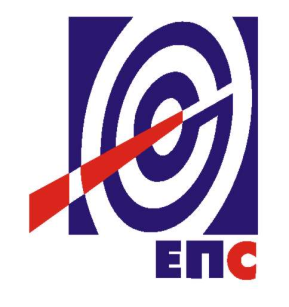 ПРВА ИЗМЕНАКОНКУРСНЕ ДОКУМЕНТАЦИЈЕу поступку јавне набавке мале вредности ради закључења оквирног споразума са једним понуђачем на период од једне годинеза јавну набавку услуга бр. ЈНМВ/1000/0009/2017Набавка штампаних медија(заведено у ЈП ЕПС број 12.01. 21427/5-18 од 05.02.2018. године)Београд, фебруар 2018. годинеНа основу члана 63. став 5. и члана 54. Закона о јавним набавкама („Сл. гласник РС”, бр. 124/2012, 14/2015 и 68/2015) Комисија је сачинила:ПРВУ ИЗМЕНУ КОНКУРСНЕ  ДОКУМЕНТАЦИЈЕу поступку јавне набавке мале вредности ради закључења оквирног споразума са једним понуђачем на период од једне годинеза јавну набавку услуга бр. ЈНМВ/1000/0009/2017Набавка штампаних медија1.Модел оквирног споразума мења се и гласи као у прилогу.2.Ова измена конкурсне документације се објављује на Порталу УЈН и Интернет страници Наручиоца.КОМИСИЈАДоставити:- Архиви8. ОКВИРНИ СПОРАЗУМ МОДЕЛ ОКВИРНОГ СПОРАЗУМА1. Јавно предузеће „Електропривреда Србије“, Београд, Улица царице Милице бр. 2, Матични број 20053658, ПИБ 103920327, Текући рачун 160-700-13 Banka Intesа ад Београд, које заступа законски заступник Милорад Грчић, директор (у даљем тексту: Корисник услуге)и2._________________ из ________, ул. ____________, бр.____, матични број: ___________, ПИБ: ___________, Текући рачун ____________, банка ______________ кога заступа __________________, _____________, (као лидер у име и за рачун групе понуђача)(у даљем тексту: Пружалац услуге) 2а)________________________________________из	_____________, улица ___________________ бр. ___, ПИБ: _____________, матични број _____________, Текући рачун ____________, банка ______________ ,кога заступа __________________________, (члан групе понуђача или подизвођач)2б)_______________________________________из	_____________, улица ___________________ бр. ___, ПИБ: _____________, матични број _____________, Текући рачун ____________, банка ______________ ,кога  заступа _______________________, (члан групе понуђача или подизвођач)(у даљем тексту заједно: Стране)закључиле су у Београду, следећи:ОКВИРНИ СПОРАЗУМ О ПРУЖАЊУ УСЛУГАУговорне стране сагласно констатују:- да је Наручилац (у даљем ексту: Корисник услуге) у складу са Конкурсном документацијом, а сагласно члану 39. и 40. Закона о јавним набавкама („Сл.гласник РС“, бр.124/2012,14/2015 и 68/2015) (даље Закон) спровео поступак јавне набавке мале вредности  ради закључења оквирног споразума са једним понуђачем на период од   једне године бр.ЈН 1000/0009/2017 ради набавке услуга и то набавка штампаних медија- да је Позив за подношење понуда у вези предметне јавне набавке објављен на Порталу јавних набавки дана_____________, као и на интернет страници Корисника услугаи на Порталу Службених гласила и база прописа;-да Понуда Понуђача (у дљем тексту: Пружалац услуге) , која је заведена код Корисника услуге под бројем ________ од ________2018.године, у потпуности одговара захтеву Корисника услуге из Позива за подношење понуда и Конкурсне документације;- да је Корисник услуге својом Одлуком о закључењу оквирног споразума бр. ____________ од __.__.___. године изабрао понуду Пружаоца услуге;- да овај Оквирни споразум не представља обавезу Корисника услуге;- да обавеза настаје пријемом Наруџбенице са битним елементима уговора, а на основу Оквирног споразума, од стране Пружаоца услуге.ПРЕДМЕТ  ОКВИРНОГ СПОРАЗУМАЧлан 1.Предмет овог Оквирног споразума о пружању услуга (даље: Оквирни споразум) је утврђивање услова за издавање наруџбеница за извршење услуга набавке штампаних медија. Пружалац услуге се обавезује да за потребе Корисника услуге, по настанку истих, а на основу издатих наруџбеница изврши уговорене услуге из става 1. овог члана у уговореном року дефинисаном у наруџбеници, у свему према Конкурсној документацији за предметну јавну набавку, Понуди Пружаоца број_______ од _____године, Обрасцу структуре цене,  који као Прилог 1, Прилог 2, и  Прилог 3, чине саставни део овог Оквирног споразума.Члан 2.Овај Оквирни споразум и његови прилози сачињени су на српском језику.На овај Оквирни споразум примењују се закони Републике Србије. У случају спора меродавно је право Републике Србије.ВРЕДНОСТ ОКВИРНОГ СПОРАЗУМАЧлан 3.Укупна вредност овог Оквирног споразума без обрачунатог ПДВ износи _________________(словима:____________________) RSD/EUR, што представља износ процењене вредности предметне јавне набавке. Корисник услуга није у обавези да реализује целокупну вредност Оквирног споразума.Стране су сагласне да је обим услуга у Обрасцу структуре цене оквиран за време важења Оквирног споразума, те да су дозвољена одступања од оквирних количина, с тим да се укупна вредност Оквирног споразума не може премашити.Коначна вредност извршених услуга утврдиће се применом јединичних цена на стварно извршени обим услуга, а по основу издатих Наруџбеница.Јединичне цене услуге из обрасца структуре цене ће се усклађити на основу унапред јасно дефинисаних параметара: применом процента рабата из обрасца структуре цене на малопродајне цене појединих новина из отпремнице потписане од стране овлашћеног представника Корисника услсуге.  Наведено усклађивање цене се у смислу члана 115. ЗЈН не сматра променом цене. На  цену Услуге из става 1. овог члана обрачунава се припадајући порез на додату вредност у складу са прописима Републике Србије.У цену су урачунати сви трошкови везани за реализацију Услуге.НАЧИН ПЛАЋАЊАЧлан 4.Корисник услуге се обавезује да Пружаоцу услуга плати извршену Услугу, на следећи начин:100% укупне вредности услуге са припадајућим порезом на додату вредност биће плаћено сукцесивно, након извршења Услуге, у року до 45 (словима: четрдесет пет) дана од дана пријема одговарајућег месечног рачуна издатог на основу Записника о финалном квалитативном пријему Услуге (без примедби), потписаног од стране овлашћеног представника Корисника услуга са прилозима оверних отпремница. Плаћање услуга извршиће се у динарима на текући рачун Пружаоца услуга, у законском року од 45 дана од дана пријема исправног рачуна за пакет испоручених новина.Рачун мора бити достављен на адресуКорисника услуге: Јавно предузеће „Електропривреда Србије“ Београд, Балканска 13.Плаћање услуга који су предмет овог Оквирног споразумаКорисник услуге ће извршити на текући рачун Пружаоца услуге , сукцесивно, након сваког појединачног извршења и потписивања Записника о финалном квалитативном пријему услуге од стране овлашћених представника Корисника услуге и  Пружаоца услуга - без примедби, у законском року од дана пријема исправног рачуна.  Рачун мора бити достављен на адресу Корисника услуге: Јавно предузеће „Електропривреда Србије“ Београд, Балканска 13 (адреса на коју се доставља рачун), ПИБ, са обавезним прилозима и то: Записник о квалитативном пријему и отпремницом, са читко написаним именом и презименом и потписом овлашћеног лица Корисника услуге, бројем Оквирног споразума и бројем наруџбенице.У испостављеном рачуну, Пружалац услуге је дужан да се придржава тачно дефинисаних назива из конкурсне документације и прихваћене понуде (из Обрасца структуре цене). Рачуни који не одговарају наведеним тачним називима, ће се сматрати неисправним. Уколико, због коришћења различитих шифрарника и софтверских решења није могуће у самом рачуну навести горе наведени тачан назив, Пружалац усуге је обавезан да уз рачун достави прилог са упоредним прегледом назива из рачуна са захтеваним називима из конкурсне документације и прихваћене понуде.Рок плаћања почиње да тече од дана пријема исправног рачуна са захтеваном пратећом документацијом. Плаћање укупно уговорене цене извршиће се у динарима, на рачун Пружаоца бр.____________________ који се води код _________ банке у целости, након издавања наруџбенице, након извршене услуге и успешно извршеног квалитативног и квантитативног пријема предмета наруџбенице, у законском року а након пријема исправног рачуна.НАЧИН ИЗДАВАЊА НАРУЏБЕНИЦАЧлан 5.Након закључења Оквирног споразума, када настане потреба Корисника услуге за предметом набавке, Корисник ће упутити Пружаоцу (поштом, мејлом) Наруџбеницу која садржи опис услуга, обим, јединичне цене, место извршења, рок извршења, и друге услове, у складу са овим Оквирним споразумом.Рок и динамика извршења услугаЧлан 6.Пружалац услуге је дужан да предметну Услугу пружа у периоду чије је оквирно трајање 12 (словима: дванаест) месеци почев од дана пријема наруџбенице, на основу Оквирног споразума. Достава новина се врши сваког радног дана, најкасније до 7:30 часова.Дневне новине које излазе викендом и државним празницима се достављају првог следећег радног дана заједно са издањем за тај дан. Недељна и месечна издања се достављају оног дана када се нађу у продајиМесто извршења је на адреси, Београд, Балканска 13. КВАЛИТАТИВНИ И КВАНТИТАТИВНИ ПРИЈЕМЧлан 7.У случају да се приликом пријема Услуге утврди да стварно стање не одговара обиму и квалитету, Корисник услуге је дужан да рекламацију записнички констатује и исту одмах достави Пружаоцу услуге у року од 1 (словима:једног ) дана.Пружалац услуге  се обавезује да недостатке установљене од стране Корисника услуге приликом квантитативног и квалитативног пријема отклони у року од 1  (словима: једног дана) од момента пријема рекламације о свом трошку.УГОВОРНА КАЗНА ЗБОГ КАШЊЕЊА У ИЗВРШЕЊУЧлан 8.Уколико Пружалац не испуни своје обавезе или не изврши услугу у уговореном року и на уговорени начин, из разлога за које је одговоран, и тиме занемари уредно извршење овог Оквирног споразума, обавезан је да плати уговорну казну, обрачунату на вредност услуга која нису извршене.Уговорна казна се обрачунава од првог дана од истека уговореног рока извршења из члана 7. овог Оквирног споразума и износи 0,5% од вредности неизвршених услуга појединачно издате Наруџбенице дневно, а највише до 10% укупно уговорене вредности услуга, без пореза на додату вредност.Плаћање уговорне казне, из става 1. овог члана,  дoспeвa у рoку до 45 (словиам: четрдесетпет) дaнa oд дaнa пријема од стране Пружаоца, рачуни  Корисника испостављене по овом основу.У случају закашњења са испоруком дужег од 20 (словима: двадесет) дана, Корисник има право да једнострано раскине овај Оквирни споразум и од Пружаоца захтева накнаду штете и измакле добити. ВИША СИЛА Члан 9.Дејство више силе се сматра за случај који ослобађа од одговорности за извршавање свих или неких уговорених обавеза и за накнаду штете за делимично или потпуно неизвршење уговорених обавеза, за ону Страну код које је наступио случај више силе, или обе Стране када је код обе стране наступио случај више силе, а извршење обавеза које је онемогућено због дејства више силе, одлаже се за време њеног трајања. Страна којој је извршавање уговорних обавеза онемогућено услед дејства више силе је у обавези да одмах, без одлагања, а најкасније у року од 48 (словима: четрдесетосам) часова, од часа наступања случаја више силе, писаним путем обавести другу Страну о настанку више силе и њеном процењеном или очекиваном трајању, уз достављање доказа о постојању више силе.За време трајања више силе свака Страна сноси своје трошкове и ни један трошак, или губитак једне и/или обе стране, који је настао за време трајања више силе, или у вези дејства више силе, се не сматра штетом коју је обавезна да надокнади друга Страна, ни за време трајања више силе, ни по њеном престанку.Уколико деловање више силе траје дуже од 30 (тридесет) календарских дана, Стране ће се договорити о даљем поступању у извршавању одредаба овог Оквирног споразума –одлагању испуњења и о томе ће закључити анекс овог Оквирног споразума, или ће се договорити о раскиду овог Оквирног споразума, с тим да у случају раскида Оквирног споразума по овом основу – ни једна од Страна не стиче право на накнаду било какве штете.РАСКИД ОКВИРНОГ СПОРАЗУМАЧлан 10.Ако Пружалац услуге не испуни овај Оквирни споразум, или ако не буде квалитетно и у року испуњавао своје обавезе , или, упркос писмене опомене Корисника услуге, крши одредбе овог Оквирног споразума, Корисник услуге има право да констатује непоштовање одредби Оквирног споразума и о томе достави Пружаоцу услуге писану опомену.Ако Пружалац услуге не предузме мере за извршење овог Оквирног споразума, које се од њега захтевају, у року од 8 (словима: осам) дана по пријему писане опомене, Корисник услуге може у року од наредних 5 (словима: пет) дана да једнострано раскине овој Оквирни споразум по правилима о раскиду Оквирног споразума због неиспуњења.У случају раскида овог Оквирног споразума, у смислу овог члана, стране ће измирити своје обавезе настале до дана раскида.Уколико је до раскида Оквирног споразума дошло кривицом једне стране, друга страна има право на накнаду штете и измакле добити по општим правилима облигационог права.Члан 11.Неважење било које одредбе овог Оквирног споразума неће имати утицаја на важење осталих одредби Оквирног споразума, уколико битно не утиче на реализацију овог Оквирног споразума.Члан 12.Пружалац услуге је обавезан да чува поверљивост свих података и информација садржаних у документацији, извештајима, техничким подацима и обавештењима и да их користи искључиво у вези са реализацијом овог Оквирног споразума.Информације, подаци и документација које је Корисник услуге доставио Пружаоцу услуге у извршавању предмета овог Оквирног споразума, Пружалац услуге не може стављати на располагање трећим лицима, без претходне писане сагласности Корисника услуге, осим у случајевима предвиђеним одговарајућим прописима. Члан 13.Уколико у току трајања обавеза из овог Оквирног споразума дође до статусних промена код Страна, права и обавезе прелазе на одговарајућег правног следбеника.Након закључења и ступања на правну снагу овог Оквирног споразума, Корисник може да дозволи, а Пружалац је обавезан да прихвати промену страна због статусних промена код Корисника, у складу са Уговором о статусној промени.Члан 14.Пружалац услуге је дужан да без одлагања, а најкасније у року од 5 (словима: пет) дана од дана настанка промене у било којем од података у вези са испуњеношћу услова из поступка јавне набавке, о насталој промени писмено обавести Корисника услуге и да је документује на прописан начин.Стране су обавезне да једна другу без одлагања обавесте о свим променама које могу утицати на реализацију овог Оквирног споразума.ВАЖНОСТ ОКВИРНОГ СПОРАЗУМАЧлан 15.Оквирни споразум се сматра закљученим и ступа на снагу након потписивања од стране законских заступника страна.Оквирни споразум се закључује на период од 1 (словима: једне) године, рачунајући од ступања Оквирног споразума на снагу, а највише до висине средстава из члана 3. овог Оквирног споразума .Уколико се уговорена средства утроше пре истека уговореног рока Оквирни споразум ће се сматрати испуњеним.Уколико Оквирни споразум није извршен, раскинут или престао да важи на други начин у складу са одредбама овог Оквирног споразума или закона, Оквирни споразум престаје да важи истеком рока од 12 (словима: дванаест) месеци од дана закључења Оквирног споразума.ЗАВРШНЕ ОДРЕДБЕЧлан 16.Ниједна Страна нема право да неку од својих права и обавеза из овог Оквирног споразума уступи, прода нити заложи трећем лицу без претходне писане сагласности друге Стране.Члан 17.На односе страна, који нису уређени овим Оквирним споразумом, примењују се одговарајуће одредбе Закона о облигационим односима („Сл. лист СФРЈ“ бр. 29/78, 39/85, 45/89 – одлука УСЈ и 57/89, „Сл.лист СРЈ“ бр. 31/93 и „Сл. лист СЦГ“ бр. 1/2003 – Уставна повеља),  (даље:ЗОО) и других закона, подзаконских аката, стандарда и техничких норматива Републике Србије – примењивих с обзиром на предмет овог Оквирног споразума.Члан 18.Сви неспоразуми који настану из овог Оквирног споразума и поводом њега стране ће решити споразумно, а уколико у томе не успеју стране су сагласне да сваки спор настао из овог Оквирног споразума буде коначно решен од стране стварно надлежног суда у Београду/(Спољнотрговинске арбитраже при Привредној комори Србије, уз примену њеног Правилника (напомена: коначан текст у Оквирном споразуму зависи од тога да ли је домаћи или страни Продавац).У случају спора примењује се материјално и процесно право Републике Србије, а поступак се води на српском језику.Саставни део овог Оквирног споразума су и његови прилози, како следи:Прилог 1  Конкурсна документација (на Порталу јавних набавки под шифром_______)Приллог 2 Понуда бр .... од .... Образац 3 Образац структуре ценеПрилог 4 Споразум о заједничком наступањуСтране сагласно изјављују да су Оквирни споразум прочитале, разумеле и да уговорне одредбе у свему представљају израз њихове стварне воље.Члан 19.Оквирни споразум је сачињен у 6 (словима. шест) истоветних примерка, од којих 3 (словима: три) примерка за Пружаоца услуге, а 3 (словима: три) за Корисника услуге.КОРИСНИК УСЛУГЕПРУЖАЛАЦ УСЛУГЕЈавно предузећеНазив„Електропривреда Србије“ Београд________________________________Милорад ГрчићИме и презимев.д. директорафункција